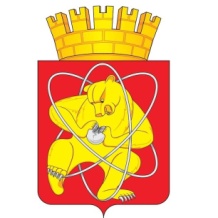 Муниципальное образование «Закрытое административно – территориальное образование  Железногорск Красноярского края»АДМИНИСТРАЦИЯ ЗАТО г.ЖЕЛЕЗНОГОРСКПОСТАНОВЛЕНИЕ09.02.2018                                                                                                                                     328г.ЖелезногорскО внесении изменений в постановление Администрации ЗАТО г.  Железногорск от 24.06.2014 № 1207 «Об утверждении Порядка принятия решений о подготовке и реализации бюджетных инвестиций и предоставлении субсидий на осуществление капитальных вложений в объекты муниципальной собственности ЗАТО Железногорск и предоставления права заключать соглашения о предоставлении субсидий на срок, превышающий срок действия лимитов бюджетных обязательств»В соответствии, с решением Совета депутатов ЗАТО г. Железногорск от 16.01.2018 № 28-107Р «Об утверждении структуры Администрации ЗАТО г. Железногорск», Федеральным законом от 06.10.2003 № 131-ФЗ «Об общих принципах организации местного самоуправления в Российской Федерации», Уставом ЗАТО Железногорск,ПОСТАНОВЛЯЮ:1. Внести в постановление Администрации ЗАТО г. Железногорск от 24.06.2014 № 1207 «Об утверждении Порядка принятия решений о подготовке и реализации бюджетных инвестиций и предоставлении субсидий на осуществление капитальных вложений в объекты муниципальной собственности ЗАТО Железногорск и предоставления права заключать соглашения о предоставлении субсидий на срок, превышающий срок действия лимитов бюджетных обязательств» следующие изменения:1.1. В приложении к постановлению «Порядок принятия решений о подготовке и реализации бюджетных инвестиций и предоставлении субсидий на осуществление капитальных вложений в объекты муниципальной собственности ЗАТО Железногорск и предоставления права заключать соглашения о предоставлении субсидий на срок, превышающий срок действия лимитов бюджетных обязательств» (далее – Порядок):1.1.1. В пунктах 12, 13, 21 Порядка слова «Главе администрации ЗАТО г. Железногорск» заменить словами   «Главе ЗАТО г. Железногорск;  2. Управлению делами Администрации ЗАТО г. Железногорск  (Е.В. Андросова) довести настоящее постановление до сведения населения через газету «Город и горожане».3. Отделу общественных связей Администрации ЗАТО г. Железногорск (И.С. Пикалова) разместить настоящее постановление на официальном сайте муниципального образования «Закрытое административно-территориальное образование Железногорск Красноярского края» в информационно-телекоммуникационной сети «Интернет».4. Контроль над исполнением настоящего постановления оставляю за собой.5. Настоящее постановление вступает в силу после его официального опубликования, но не ранее 27 февраля 2018 года.Глава администрации					                             	      ЗАТО г. Железногорск                                                                              С.Е. Пешков          